		  Warszawa, 7 listopada 2023 r.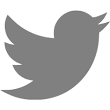 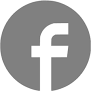 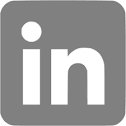 #Budimex #inwestycjekolejowe #mural #DworzecZachodniBudimex stworzył 313-metrowy mural na stacji Warszawa ZachodniaNa terenie Dworca Zachodniego w Warszawie powstał jeden z najdłuższych w Polsce murali. Grafika jest efektem współpracy Grupy Budimex oraz PKP PLK i przedstawia łączące ich wartości: bezpieczeństwo, edukację, infrastrukturę, modernizację, jakość życia, środowisko oraz mobilność. Imponujący obraz o długości 313 metrów i powierzchni 1 160 metrów kwadratowychto efekt ponad 2-tygodniowych prac zespołu składającego się z blisko 20 osób. Grafika została umiejscowiona tak, aby codziennie mogli ją oglądać pasażerowie ok. 700 pociągów.– Na muralu odnajdziemy zarówno nawiązania do samej stacji oraz jej elementów konstrukcyjnych, jaki i obrazy symbolizujące nasze zdolności do tworzenia innowacyjnych rozwiązań infrastrukturalnych – mówi Jakub Konkiewicz, Dyrektor Kontraktu w Budimex SA.Na grafice nie zabrakło elementów edukacyjnych. Jest nią Tygrys Budi – maskotka, symbol akcji edukacyjnej Hello Ice, w ramach której Budimex edukuje najmłodszych, jak bezpiecznie poruszać się po drogach. Grafika przedstawia także szereg elementów kojarzących się z modernizacją infrastruktury: szybkie pociągi, nowoczesne dworce, auta, maszyny budowlane, ale też ludzi oraz zwierzęta.– Budujemy i modernizujemy nie tylko dworce i linie kolejowe, ale też drogi, mosty, a nawet lotniska. Zmieniamy świat na lepszy, nie zapominając, że robimy to dla ludzi. Warszawski mural nawiązuje do szerokiego spektrum naszych działań, w tym m.in. tych związanych bezpośrednio z bezpiecznym transportem. To zagadnienie szczególnie nam bliskie ze względu na naszą autorską akcję Hello ICE, którą ‎dedykujemy najmłodszym i która dotyczy ich bezpieczeństwa ‎na szlakach komunikacyjnych – dodaje Martyna Wróbel, Dyrektor Biura Komunikacji i Public Relations w Budimex SA.‎Miejsce powstania muralu nie jest przypadkowe. Budimex jest generalnym wykonawcą trwającej obecnie przebudowy stacji Warszawa Zachodnia - obecnie jednego z największych placów budowy na terenie nie tylko stolicy, ale i całej Polski. Po ukończeniu budowy Warszawa Zachodnia będzie największą stacją kolejową w Polsce, przez którą będzie przejeżdżać ok. 1 200 pociągów aglomeracyjnych, regionalnych, dalekobieżnych krajowych i międzynarodowych dziennie. Największa inwestycja PKP PLK o wartości niemal 2 mld złotych jest niemal ukończona.Mural na Warszawie Zachodniej to nie pierwsza tego typu inicjatywa Grupy Budimex. Od maja br., podróżujący koleją mogą podziwiać, wykonane przy okazji prac modernizacyjnych stacji kolejowej w Czechowicach-Dziedzicach, obrazy przedstawiające historię kolei, miasta oraz regionu, ale też lokalną faunę i florę. BUDIMEX SA jest spółką z ponad pięćdziesięcioletnią tradycją, która ma znaczący udział w rozwoju gospodarczym Polski. Naszą pracą podnosimy jakość życia milionów Polaków. W okresie 50 lat istnienia firmy zrealizowaliśmy tysiące nowoczesnych inwestycji infrastrukturalnych, kubaturowych i przemysłowych. Kultura innowacyjności, doskonalenie i kierowanie się zasadami zrównoważonego rozwoju pozwoliły nam zdobyć pozycję lidera polskiego rynku budowlanego. Jesteśmy obecni nie tylko na rynku polskim, ale też zagranicznym. Stopniowo zwiększamy swoje zaangażowanie w sektorze facility management (obsługa nieruchomości i obiektów infrastruktury) oraz gospodarki odpadami. Od 1995 roku nasza spółka notowana jest na warszawskiej GPW, a od roku 2011 wchodzi w skład indeksu najbardziej odpowiedzialnych spółek giełdowych. Jej inwestorem strategicznym jest hiszpańska firma o globalnym zasięgu – Ferrovial. W skład grupy wchodzą: Mostostal Kraków oraz FBSerwis.Jesteśmy jednym z sygnatariuszy Porozumienia dla Bezpieczeństwa w Budownictwie – inicjatywy utworzonej w 2010 r., zrzeszającej największych generalnych wykonawców w Polsce w celu podniesienia poziomu bezpieczeństwa pracy w branży budowlanej.Więcej informacji jest dostępnych na www.budimex.plKontakt: Michał Wrzosek Rzecznik Prasowytel. (22) 62 36 164, 512 478 522, michal.wrzosek@budimex.plwww.media.budimex.pl